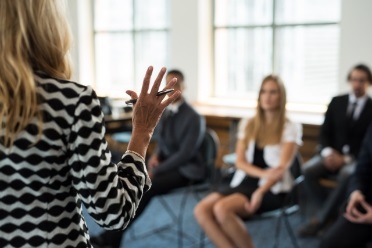 ※講義内容詳細は裏面をご確認下さい。　　　　　　　　　　　　*２講座受講でお得な割引き価格に！講　師：株式会社イー・グローブ 代表取締役 / 大阪大学 非常勤講師 島村 東世子 氏 (Ph.D./ 言語文化学 博士)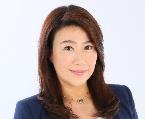 ▼以下ご記入の上、FAXにてお送りください。　ＦＡＸ：０６－６９４４－６２４８ 　　大商国際部･清水行日　時：２０１９年１１月２２日（金）　１０：００～１７：００　場　所：大阪商工会議所　会議室　（大阪市中央区本町橋2番8号）対　象：ビジネスではじめて英語を使う方(入門・初級レベル）　　　定　員：３０名（先着順）　　※最少開催人数10名に満たない場合、中止させて頂きます。内　容：受講料：会員 26,500円　　非会員 39,700円（1名当たり）　※テキスト代、消費税込み日　時：２０１９年１１月２７日（水）　１０：００～１７：００　場　所：大阪商工会議所　会議室　（大阪市中央区本町橋2番8号）対　象：ビジネスではじめて英語を使う方(入門・初級レベル）　　　定　員：３０名（先着順）　　※最少開催人数10名に満たない場合、中止させて頂きます。内　容：受講料：会員 26,500円　　非会員 39,700円（1名当たり）　※テキスト代、消費税込み受講料：会員 46,000円　　非会員 71,000円（1名当たり）　※テキスト代、消費税込み11月2２日（金）10:00-17:00＜第１回＞　英文Eメールライティングの実践11月2２日（金）10:00-17:00英文Eメールライティングの実践力を高め、英語で様々な状況に対応できるライティングの方法を学びます。フォーマルな表現とカジュアルな表現のポイントも習得できます。一人一人のレベルに合わせたアドバイスをいたします。＊著書「本当に役立つ英文ビジネスＥメール」を進呈！11月27日（水）10:00-17:00＜第２回＞　ビジネス英語コミュニケーション実践11月27日（水）10:00-17:00ビジネスで頻出する場面をもとに、自社の紹介、自社の技術・商品を英語で効果的にアピールする方法を学びます。グローバルに通用する英語表現を使って、聞き手を惹きつけるプレゼン力と英会話力を養いましょう。一人一人のレベルに合わせたアドバイスをいたします。＊著書「すぐに使えるらくらくビジネス英会話」を進呈！ビジネス英語ステップアップ講座　参加申込書ビジネス英語ステップアップ講座　参加申込書ビジネス英語ステップアップ講座　参加申込書ビジネス英語ステップアップ講座　参加申込書ビジネス英語ステップアップ講座　参加申込書会社名(ふりがな)氏名所在地・住所〒〒〒〒電話番号FAX番号メールアドレス※必ずご記入ください。（受講票はメールでお送りします。）※必ずご記入ください。（受講票はメールでお送りします。）※必ずご記入ください。（受講票はメールでお送りします。）※必ずご記入ください。（受講票はメールでお送りします。）受講料※セミナー開催１週間前までにお振込み下さい。振込人名義（ｶﾅ）：※セミナー開催１週間前までにお振込み下さい。振込人名義（ｶﾅ）：※セミナー開催１週間前までにお振込み下さい。振込人名義（ｶﾅ）：振込予定日該当するものに✔をご記入ください。該当するものに✔をご記入ください。該当するものに✔をご記入ください。該当するものに✔をご記入ください。該当するものに✔をご記入ください。　□ 〈第１回〉英文Eメールライティング実践（会員：26,500円、非会員：39,700円）　□ 〈第2回〉ビジネス英語コミュニケーション（会員：26,500円、非会員：39,700円）　□ 〈第１回〉，〈第2回〉ダブル受講（会員: 46,000円　非会員: 71,000円   割引価格適用）　□ 〈第１回〉英文Eメールライティング実践（会員：26,500円、非会員：39,700円）　□ 〈第2回〉ビジネス英語コミュニケーション（会員：26,500円、非会員：39,700円）　□ 〈第１回〉，〈第2回〉ダブル受講（会員: 46,000円　非会員: 71,000円   割引価格適用）　□ 〈第１回〉英文Eメールライティング実践（会員：26,500円、非会員：39,700円）　□ 〈第2回〉ビジネス英語コミュニケーション（会員：26,500円、非会員：39,700円）　□ 〈第１回〉，〈第2回〉ダブル受講（会員: 46,000円　非会員: 71,000円   割引価格適用）　□ 〈第１回〉英文Eメールライティング実践（会員：26,500円、非会員：39,700円）　□ 〈第2回〉ビジネス英語コミュニケーション（会員：26,500円、非会員：39,700円）　□ 〈第１回〉，〈第2回〉ダブル受講（会員: 46,000円　非会員: 71,000円   割引価格適用）　□ 〈第１回〉英文Eメールライティング実践（会員：26,500円、非会員：39,700円）　□ 〈第2回〉ビジネス英語コミュニケーション（会員：26,500円、非会員：39,700円）　□ 〈第１回〉，〈第2回〉ダブル受講（会員: 46,000円　非会員: 71,000円   割引価格適用）【英文Ｅメールライティングのルール】１．英文Ｅメールライティングのルールのおさらい　・各構成要素を適切に書くポイント	　・書き出し方～結びまでのポイント	　・重要表現と各場面での使い方　・前置詞　・日本人が間違いやすい点２．英文Eメールで役立つ様々な重要表現　・ビジネスで役立つ便利なフレーズ　・定型フレーズの応用の仕方　・インターネットを使ってサクサクと英語表現を探す３．丁寧表現を使いこなす！	　・フォーマルな語とカジュアルな語　・依頼表現のバリエーション　・ニュアンスを伝えるコツ【実践ライティング】４. 丁寧なＥメールとカジュアルなＥメール ・丁寧・カジュアルを使い分けるポイント・誤記を指摘する　　　・不在の連絡をする・情報提供の依頼をする５．様々な状況でのビジネスＥメールライティング術・問い合わせと問い合わせに対する適切な返信・見積書、在庫、納期・自社をアピールする・状況報告・トラブル対応・納期遅延への苦情・遅延に対するお詫び・商品破損・納期変更の依頼【英語でコミュニケーションを成功させるには】１．人前で魅力的に話すポイント　・音声面のポイント　・相手に好印象を与えるコミュニケーション　・異文化を理解したコミュニケーション【自社の商品、技術、サービスを伝える英語重要表現】２．商品、技術、サービスを伝える効果的な英語表現・英語で自分自身と自社を適切に紹介する重要表現・商品や技術、サービスを説明するフレーズ・自社の強みをアピールするフレーズ・商談で役立つフレーズ・役立つフレーズを自社のパターンに応用する【実践！自社の商品、技術、サービスを英語で伝える】３．自社の商品、技術、サービスを効果的に伝える・日本人が陥りやすい問題点を克服する・サンプルを応用して英語でスラスラと話す練習・英語で効果的に伝えるコツ・発音やイントネーションのポイント・適切な態度を身につける・英語で商品、技術、サービスを説明・アピールする・英語で自社の商品や技術、サービスの特徴を伝える・相手の意向を聞いて、話を前に進めるフレーズ・英語で１分間ショートスピーチ・質疑応答練習